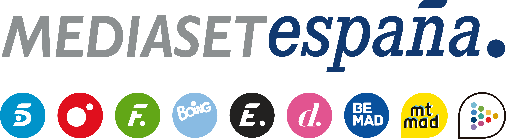 Madrid, 17 de mayo de 2023El duelo entre Asraf y Bosco en el estreno de ‘La noria infernal’ y una nueva expulsión, en ‘Supervivientes 2023’Los participantes disputarán un juego de recompensa en la gala de este jueves (22:00h) en Telecinco, que contará con la presencia en el plató de Ginés y Yaiza, entre otros exparticipantes.Se ha convertido con el paso de los años en uno de los juegos más emblemáticos de la aventura y, a la vez, en uno de los más disputados y emocionantes: ‘La noria infernal’ dirimirá por primera vez en ‘Supervivientes 2023’ quién se convierte en el líder del grupo, en la gala que Jorge Javier Vázquez y Laura Madrueño conducirán en Telecinco este jueves 18 de mayo a las 22:00 horas. Tras imponerse en la semifinal del juego de líder celebrada anoche, Asraf Beno y Bosco Blach se entregarán en esta exigente prueba, cuyo ganador obtendrá además la inmunidad en la nueva ronda de nominaciones.Además, el programa dará a conocer quién de los tres nominados actuales se convierte en el octavo expulsado definitivo. Artùr Dainese, Bosco Blach y Jaime Nava son los candidatos. El elegido por los espectadores en la votación abierta en la app de Mitele abandonará el concurso y viajará de regreso a España.Durante la gala, los supervivientes competirán divididos por equipos en un juego de recompensa, cuyos ganadores podrán disfrutar de un delicioso cachopo asturiano. Por otro lado, Ginés, último expulsado, y Yaiza abordarán en el plató cómo han sido sus primeras horas juntos en España.El programa ofrecerá también la última hora de la aventura, con especial atención, entre otras situaciones, a las diferencias entre Alma Bollo y Bosco Blach tras las últimas recompensas recibidas, las tensiones entre ella y Artùr Dainese por los repartos de comida; y la revelación de Bosco a Raquel Arias sobre las intenciones de uno de los concursantes sobre la continuidad de la participante en la aventura.Al final de la noche, las nominaciones depararán cuatro nuevos candidatos a la expulsión, tres elegidos por el grupo y uno directamente por el líder.